Supply List 2021-22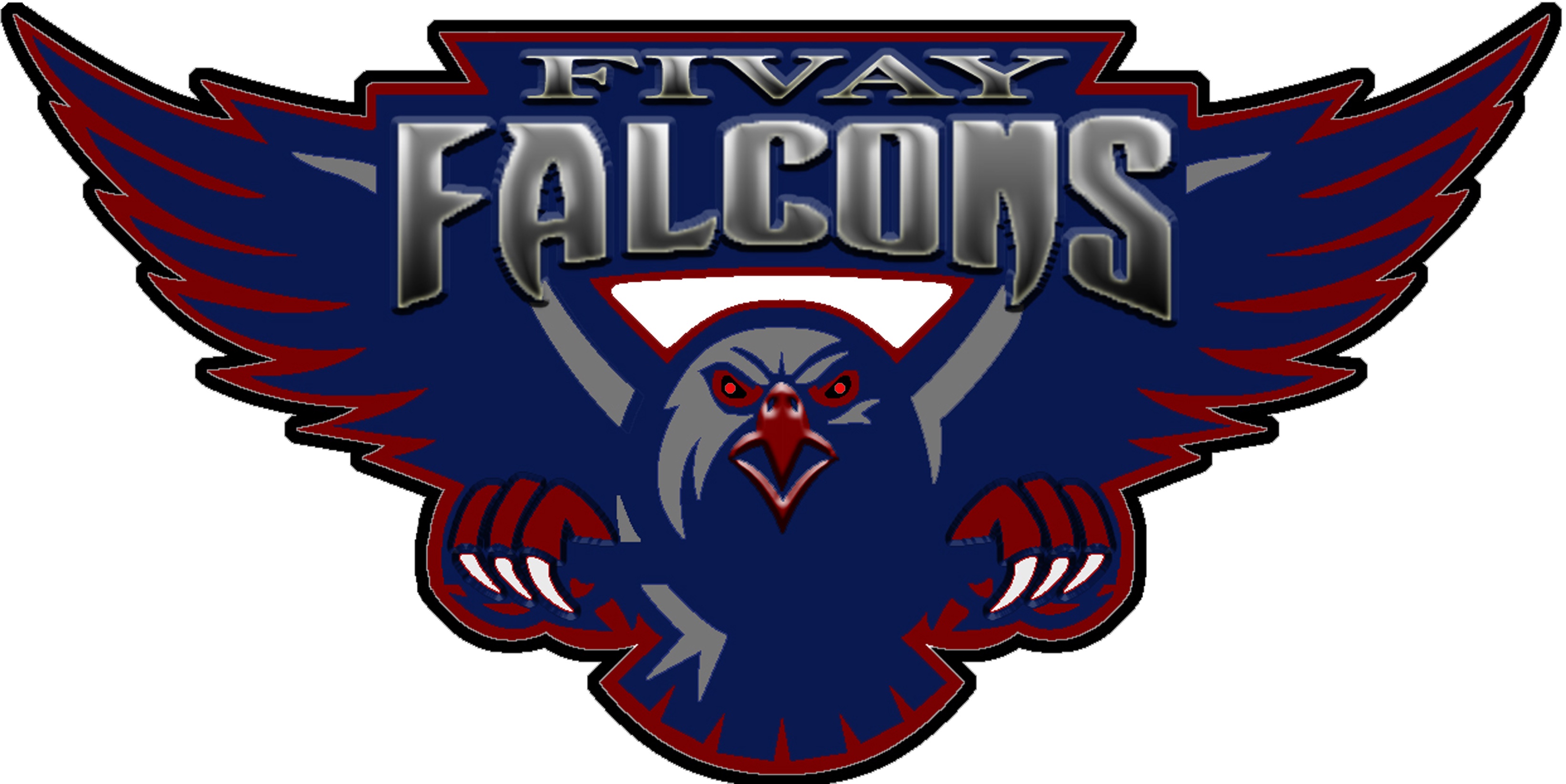 Dear Parents and/or Caregivers,Welcome to Fivay High School.  It is important that each student has the materials/supplies needed to support our FHS Vision and our FHS Student Outcomes/Expectations daily in each classroom, along with promoting school student and staff safety.Our FHS Vision (purpose) = Each Fivay High School student will be Life, Career, and College readyOur FHS Student Outcomes/Expectations = All students will:Obtain a High School diploma with age appropriate peersDemonstrate WICIOR (AVID strategies) in each classroom each dayAchieve at least 70% on all assessmentsConsistently self-regulate behavior in both individual and group settings according to our FHS Shared Values without adult assistanceYour child will receive a course syllabus on day one, that will include additional supplies specific for that course. Students will receive instruction from their teachers on organizing their materials/supplies, yet it is the individual student's responsibility to bring their supplies daily and care for their items so that they last the entire school year. Each teacher will have pencils and paper from students that may occasionally come to school unprepared.  If your family struggles with obtaining supplies, please ask for assistance and we will be sure to help where we can.  Our Parent Coordinator is Susan Libby.  She is located in our Administration Front Office or contact her through email slibby@pasco.k12.fl.usRequiredLoose leaf lined paper PencilsPens (black or blue)Earbuds (for research and assessments on computer)Backpack (no wheelie or pull types)2 Highlighters (2 different colors)6 Pocket folders with three prongsWe have already purchased the following for each students returning to traditional school (students will receive on first day of school)Pencil pouch with: 4 pencils, 2 pens150 sheets of lined paperIf you are enrolled in physical education, you will need:T-shirts and sleeveless shirts that meet dress code, please refer to the dress code policy Gym shorts or sweatpants, no cut offsAthletic socks and sneakers$9 lock rental (only bring when directed by PE teacher)Note: Families that need assistance with supplies for school will need to communicate with their child's grade level School Counselor to complete the required A (Assist), B (Believe), C (Care) paperwork to apply for assistance.Home of the Falcons                                                       Jason Joens, Principal12115 Chicago Avenue Hudson, FL 34669Travis De Walt, Assistant Principal(727) 246-4000 PhoneKristen Martanovic , Assistant Principal(727) 246-4091 FaxKevin Smith, Assistant Principalwww.fhs.pasco.k12.fl.usJenn Greco-Ball, Assistant Principal